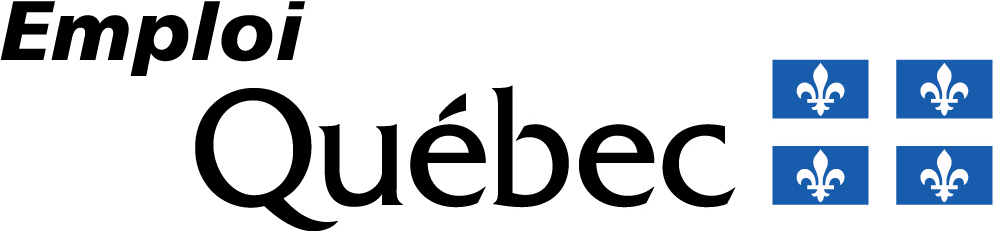 InformationsàtransmettreàEmploi-Québec lors d’une demande d’avis sur les besoins en main-d’œuvre INFORMATIONS GÉNÉRALES SUR LE PROGRAMME D’ÉTUDESDate de la demande d’avis : Nom de l’établissement d’enseignement ou de la commission scolaire : Nomdelapersonne-ressource auseindel’établissement ou de la commission scolaire :Type de programme d’études :		Formation professionnelle :	DEP  	ASP  						Formation technique :		DEC  Titre du programme :		Date souhaitée de démarrage de la formation : Statut : 	Autorisation provisoire     Autorisation permanente Région(s)visée(s)parlaformation :Offredeformationactuelledanslarégionoùsefaitlademande :Principale profession (CNP4) visée par le programme d’études (si le programme d’études vise une profession intra CNP 4, indiquer l’appellation d’emploi) :  BESOIN DE FORMATIONPrésenterlesfacteursquijustifientlebesoin telsque : perspectives d’emploi par profession, changementstechnologiquesetnouvellescompétencesrecherchées,qualificationexigéeparlesentreprisesintéresséesouciblées,nombredepostesrecherchés,secteurd’activitééconomiquevisé, perspectives d’emploi par profession, etc.Indiquerlesactionsréaliséesetleursrésultatsoulesélémentsquiontpermisderévélerlesbesoinsdeformation,dont :Personnes ressources contactées: Sources consultées (IMT en ligne, CSMO, Inforoute FPT, etc.) :  Date, type et résultats de consultations auprès des entreprises :DESCRIPTION DU PROGRAMME D’ÉTUDES CONCERNÉPréciserlesconditionsd’admission,laduréedelaformation,lesobjectifsdu programme d’études,lescompétencesdéveloppéesparlaformation,lenombred'étudiantsvisésparannée,etc.Préciser si c’est un programme d’études existant, un programme révisé ou un nouveau programme.BILAN DE L’ÉTABLISSEMENT DE FORMATION À LA SUITE DE LA DERNIÈRE DEMANDE D’AUTORISATION PROVISOIRE (LE CAS ÉCHÉANT)PrésenterbrièvementlesrésultatsobtenusdepuisladernièreautorisationprovisoiredélivréeparlesautoritésduMEESR(ex. :nombredecohortes d’élèves ou d’étudiants,nombredeparticipantset nombre dediplômés,lesdonnéesduplacement,formationsdispenséesenentreprise,formationàtempspartiel,RAC,etc.).Présenter les principaux constats (ex. : capacité d’attraction, éléments facilitateurs ou problématiques, etc.) relevés par votre établissement de formation en lien avec le programme d’études visé par cette demande de prolongation.AUTRES DOCUMENTS PERTINENTS EN APPUI À LA DEMANDE D’AVISNOTE IMPORTANTEPrévoir un délai de six semaines pour la livraison d’un avis d’Emploi-Québec sur les besoins du marché du travail en lien avec le programme d’études concerné.Pour faciliter et accélérer la production d’un avis sur les besoin de main-d’oeuvre en lien avec l’autorisation demandée au MEESR, veuillez transmettre le plus d'information possible. L’usage de ce présent gabarit est fortement recommandé. En présence d’une demande d’avis incomplète, elle pourrait être retournée au demandeur. 